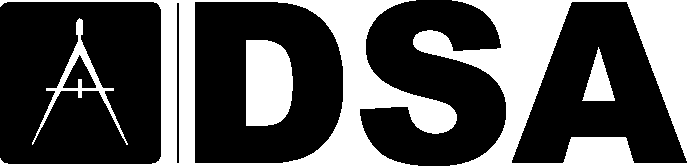 DSA Code Amendment development	5.106.5.3 Electric vehicle (EV) charging. [N] …5.106.5.3.1 Single charging space requirements [N] When only a single … the following:1.	…2.	…3.	…4.	…5.	…5.106.5.3.2 Multiple charging space requirements. [N] When multiple charging spaces … the following:1.	…2.	…3.	…4.	…5.	……TABLE 5.106.5.3.3Calculation for spaces shall be rounded up to the nearest whole number.…5.106.5.3.5 [N] Future charging spaces. Future charging spaces qualify as … clean air vehicles.5.106.5.3 Electric vehicle (EV) charging. [N] …5.106.5.3.1 Single charging space requirements [N] When only a single … the following:1.	…2.	…3.	…4.	…5.	…Exception: Capacity to simultaneously charge all EVs at all required EV spaces at the full rated amperage of the EVSE is not required when an energy management system is installed in accordance with the California Electrical Code.5.106.5.3.2 Multiple charging space requirements. [N] When multiple charging spaces … the following:1.	…2.	…3.	…4.	…5.	…Exception: Capacity to simultaneously charge all EVs at all required EV spaces at the full rated amperage of the EVSE is not required when an energy management system is installed in accordance with the California Electrical Code.…TABLE 5.106.5.3.3Calculation for spaces shall be rounded up to the nearest whole number.…5.106.5.3.5 [N] Future charging spaces. Future charging spaces qualify as … clean air vehicles.Note: Future electric vehicle charging spaces shall be considered parking spaces and shall count for the total parking spaces required by the local enforcing agencies.
5.106.5.3 Electric vehicle (EV) charging. [N] …5.106.5.3.1 Single charging space requirements [N]When only a single … the following:1.	…2.	…3.	…4.	…5.	…Exception: Capacity to simultaneously charge all EVs at all required EV spaces at the full rated amperage of the EVSE is not required when an energy management system is installed in accordance with the California Electrical Code.5.106.5.3.2 Multiple charging space requirements. [N] When multiple charging spaces … the following:1.	…2.	…3.	…4.	…5.	…Exception: Capacity to simultaneously charge all EVs at all required EV spaces at the full rated amperage of the EVSE is not required when an energy management system is installed in accordance with the California Electrical Code.…TABLE 5.106.5.3.3Calculation for spaces shall be rounded up to the nearest whole number.…5.106.5.3.5 [N] Future charging spaces. Future charging spaces qualify as . . . clean air vehicles.Note: Future electric vehicle charging spaces shall be considered parking spaces and shall count for the total parking spaces required by the local enforcing agencies.Statement of specific purpose, problem, rationale and benefits:DSA is proposing to increase the percentage of EV capable parking space infrastructure for inclusion in the 2019 CALGreen Code, Sections 5.106.5.3 Electric Vehicle (EV) charging for mandatory measures. It was identified that nonresidential parking garages and other occupancies with large parking lots have had financial impacts trying to comply with the current standards requiring full capacity charging of 40 amps per vehicle. CBSC is proposing an exception in the code for dynamic power management systems for EVSE as one possible solution. Shared charging via dynamic power management systems allows for charging more vehicles with less power usage. DSA is also proposing an amendment to the EV code Sections 5.106.5.3.5 by adding a note that states, “Future electric vehicle charging spaces shall be considered parking spaces and shall count for the total parking spaces required by the local enforcing agencies.”History:DSA’s Zero Emission Vehicle (ZEV) regulation is one strategy to improve air quality and reduce greenhouse gas emissions through advanced technology vehicle production and Low-Emission Vehicle Regulations placed on automobile manufacturers. Consumers are embracing electric and electric/hybrid vehicles and there is a need for widespread infrastructure to support future charging needs. Additionally, the Governor’s Office Zero Emission Vehicle (ZEV) Action Plan identifies strategies and actions supporting the milestones identified in Executive Order B-16-12, and a revised target of 5 million ZEVs on California’s roadways by 2030 as directed by Executive Order B-48-18. Rationale for proposed code change:Increasing the requirement from 6 percent to 8 percent for lots over 201 parking spaces will accommodate a foreseeable increase in the demand for EV charging. For the voluntary code provisions, DSA is proposing to increase the Tier 1 provision from 8 percent to 10 percent and the Tier 2 provision from 10 percent to 12 percent for parking lots over 201 parking spaces. These incremental changes in the mandatory provisions will support new buildings incorporating EV infrastructure in conjunction with electric vehicle market penetration. Additionally, using power management systems for EVSE will allow more vehicles to be charged with less electrical output and is a good option for promoting widespread adoption by business owners. These amendments will add uniformity and consistency among related provisions.DSA Code Amendment development	5.106.8 Light pollution reduction. [N] Outdoor lighting systems shall be designed and installed to comply with the following:1.	The minimum requirements in the California Energy Code…; and2.	Backlight (B) ratings as defined in IES TM-15-11…;3.	Uplight and Glare ratings…and4.	Allowable BUG ratings not exceeding those shown in Table 5.106.8 [N], orComply with a local ordinance lawfully enacted pursuant to Section 101.7, whichever is more stringent.Exceptions: [N] 1.	Luminaires that qualify as exceptions in Section 140.7 of the California Energy Code.2.	Emergency lighting.3.	Building facade…4.	Custom lighting features…Notes:1.	[N] See also California Building Code, Chapter 12, Section 1205.7 for college campus lighting requirements for parking facilities and walkways.2.	Refer to Chapter 8 (Compliance Forms, Worksheets and Reference Material) for IES TM-15-11 Table A-1, California Energy Code Tables 130.2-A and 130.2-B.3.	Refer to the California Energy Code for requirements for additions and alterations.TABLE 5.106.8 [N]MAXIMUM ALLOWABLE BACKLIGHT, UPLIGHT AND GLARE (BUG) RATINGS1,21.	IESNA Lighting Zones 0 are not applicable; refer to Lighting Zones as defined in the California Energy Code and Chapter 10 of the California Administrative Code.2.	For property lines that abut public walkways, bikeways, plazas and parking lots, the property line may be considered to be 5 feet beyond the actual property line for purpose of determining compliance with this section. For property lines that abut public roadways and public transit corridors, the property line may be considered to be the centerline of the public roadway or public transit corridor for the purpose of determining compliance with this section.3.	If the nearest property line is less than or equal to two mounting heights from the back hemisphere of the luminaire distribution, the applicable reduced Backlight rating shall be met.4.	General lighting luminaires in areas such as outdoor parking, sales or storage lots shall meet these reduced ratings. Decorative luminaires located in these areas shall meet U-value limits for “all other outdoor lighting.”5.	If the nearest property line is less than or equal to two mounting heights from the front hemisphere of the luminaire distribution, the applicable reduced Glare rating shall be met.5.106.8 Light pollution reduction. [N] Outdoor lighting systems shall be designed and installed to comply with the following:1.	The minimum requirements in the California Energy Code…; and2.	Backlight (B) ratings as defined in IES TM-15-11…;3.	Uplight and Glare ratings…and4.	Allowable BUG ratings not exceeding those shown in Table 5.106.8 [N], orComply with a local ordinance lawfully enacted pursuant to Section 101.7, whichever is more stringent.Exceptions: [N] 1.	Luminaires that qualify as exceptions in Section Sections 130.2(b) and 140.7 of the California Energy Code.2.	Emergency lighting.3.	Building facade…4.	Custom lighting features…5.	Luminaires with less than 6,200 initial luminaire lumens.5.106.8.1 Facing – Backlight. Luminaires within 2MH of a property line shall be oriented so that the nearest property line is behind the fixture, and shall comply with the backlight rating specified in Table 5.106.8 based on the lighting zone and distance to the nearest point of that property line.Exception: Corners. If two property lines (or two segments of the same property line) have equidistant points to the luminaire, then the luminaire may be oriented so that the intersection of the two lines (the corner) is directly behind the luminaire. The luminaire shall still use the distance to the nearest point(s) on the property lines to determine the required backlight rating.5.106.8.2 Facing – Glare. For luminaires covered by 5.106.8.1, if a property line also exists within or extends into the front hemisphere within 2MH of the luminaire then the luminaire shall comply with the more stringent glare rating specified in Table 5.106.8 based on the lighting zone and distance to the nearest point on the nearest property line within the front hemisphere.Notes:1.	[N] See also California Building Code, Chapter 12, Section 1205.7 for college campus lighting requirements for parking facilities and walkways.2.	Refer to Chapter 8 (Compliance Forms, Worksheets and Reference Material) for IES TM-15-11 Table A-1, California Energy Code Tables 130.2-A and 130.2-B.3.	Refer to the California Energy Code for requirements for additions and alterations.TABLE 5.106.8 [N]MAXIMUM ALLOWABLE BACKLIGHT, UPLIGHT AND GLARE (BUG) RATINGS1,21.	IESNA Lighting Zones 0 are not applicable; refer to Lighting Zones as defined in the California Energy Code and Chapter 10 of the California Administrative Code.2.	For property lines that abut public walkways, bikeways, plazas and parking lots, the property line may be considered to be 5 feet beyond the actual property line for purpose of determining compliance with this section. For property lines that abut public roadways and public transit corridors, the property line may be considered to be the centerline of the public roadway or public transit corridor for the purpose of determining compliance with this section.3.	If the nearest property line is less than or equal to two mounting heights from the back hemisphere of the luminaire distribution, the applicable reduced Backlight rating shall be met.4.	General lighting luminaires in areas such as outdoor parking, sales or storage lots shall meet these reduced ratings. Decorative luminaires located in these areas shall meet U-value limits for “all other outdoor lighting.”5.	If the nearest property line is less than or equal to two mounting heights from the front hemisphere of the luminaire distribution, the applicable reduced Glare rating shall be met.
5.106.8 Light pollution reduction. [N] Outdoor lighting systems shall be designed and installed to comply with the following:1.	The minimum requirements in the California Energy Code…; and2.	Backlight (B) ratings as defined in IES TM-15-11…;3.	Uplight and Glare ratings…and4.	Allowable BUG ratings not exceeding those shown in Table 5.106.8 [N], orComply with a local ordinance lawfully enacted pursuant to Section 101.7, whichever is more stringent.Exceptions: [N] 1.	Luminaires that qualify as exceptions in Sections 130.2(b) and 140.7 of the California Energy Code.2.	Emergency lighting.3.	Building facade…4.	Custom lighting features…5.	Luminaires with less than 6,200 initial luminaire lumens.5.106.8.1 Facing – Backlight. Luminaires within 2MH of a property line shall be oriented so that the nearest property line is behind the fixture, and shall comply with the backlight rating specified in Table 5.106.8 based on the lighting zone and distance to the nearest point of that property line.Exception: Corners. If two property lines (or two segments of the same property line) have equidistant points to the luminaire, then the luminaire may be oriented so that the intersection of the two lines (the corner) is directly behind the luminaire. The luminaire shall still use the distance to the nearest point(s) on the property lines to determine the required backlight rating.5.106.8.2 Facing – Glare. For luminaires covered by 5.106.8.1, if a property line also exists within or extends into the front hemisphere within 2MH of the luminaire then the luminaire shall comply with the more stringent glare rating specified in Table 5.106.8 based on the lighting zone and distance to the nearest point on the nearest property line within the front hemisphere.Notes:1.	See also California Building Code, Chapter 12, Section 1205.7 for college campus lighting requirements for parking facilities and walkways.2.	Refer to Chapter 8 (Compliance Forms, Worksheets and Reference Material) for IES TM-15-11 Table A-1, California Energy Code Tables 130.2-A and 130.2-B.3.	Refer to the California Energy Code for requirements for additions and alterations.TABLE 5.106.8 [N]MAXIMUM ALLOWABLE BACKLIGHT, UPLIGHT AND GLARE (BUG) RATINGS1,21.	IESNA Lighting Zones 0 are not applicable; refer to Lighting Zones as defined in the California Energy Code and Chapter 10 of the California Administrative Code.2.	For property lines that abut public walkways, bikeways, plazas and parking lots, the property line may be considered to be 5 feet beyond the actual property line for purpose of determining compliance with this section. For property lines that abut public roadways and public transit corridors, the property line may be considered to be the centerline of the public roadway or public transit corridor for the purpose of determining compliance with this section.3.	General lighting luminaires in areas such as outdoor parking, sales or storage lots shall meet these reduced ratings. Decorative luminaires located in these areas shall meet U-value limits for “all other outdoor lighting.”Statement of specific purpose, problem, rationale and benefits:DSA proposes to strike the [N] banner from Exceptions for consistency and uniformity in the code as the exceptions are not only for new construction. This proposed change is necessary for consistency and uniformity in the code as the notes have a provision for additions and alterations, as well as new construction.DSA proposes to amend Exception 1 to add an exception for cutoff luminaires to align CALGreen with the BUG requirements and exceptions adopted into Section 130.2(b) of Title 24, Part 6, 2019 California Energy Code.DSA proposes to add Exception 5, for “Luminaries with less than 6,200 initial luminaire lumens” to align CALGreen with similar language adopted in the 2019 California Energy Code Section 130.2(b), Luminaire cutoff requirements. The purpose of the new exception 5 is to align the scope of Part 11, Section 5.106.8 to the scope of similar provisions in Part 6, Section 130.2(b). Light pollution provisions were first adopted into Part 6 and later moved into Part 11. To the extent that the language in Part 11 could have been understood to be more broad in application than that in Part 6, this change has the material effect of narrowing the application of these requirements to luminaires within the scope of the Part 6 provisions. This change is necessary to prevent a conflict between the scoping provisions of light pollution in Parts 6 and 11; the scoping provisions in Part 11 are intended to reflect the scoping provisions in Part 6.DSA proposes to repeal footnotes 3 and 5 from Table 5.106.8 and relocate them into two new code Sections 5.106.8.1 with exception and Section 5.106.8.2. This amendment will add clarify for their application and intent.  To the extent that the original language was ambiguous regarding when increases in stringency of backlight and glare would apply, and how luminaire facing was to be addressed, this change has the material effect of ensuring that increased requirements do not apply to luminaires located more than two mounting heights away from property lines, and precluding illogical facing of luminaires located close to property boundaries. The changes to this section are necessary to align the application of Section 5.106.8 to the intent of the original code language and to ensure the requirements comply with backlight and glare ratings, but do not apply when they would not be of benefit.DSA’s proposed amendments will benefit the code user by clarifying the exceptions to the requirements of light pollution reduction by avoiding conflict with mandatory provisions of California Energy Code for newly constructed nonresidential buildings, additions and alterations. Additionally, the new code sections will help clarify the application and intent of how backlight and glare are to be addressed when located near property lines.DSA Code Amendment development	5.504.4.4 Carpet systems. All carpet installed in the building interior shall meet at least one of the following testing and product requirements:1.	Carpet…;2.	Compliant with VOC-emission limits and testing requirements specified in the California Department of Public Health Standard Method for the Testing and Evaluation of Volatile Organic Chemical Emissions from Indoor Sources Using Environmental Chambers, Version 1.1, February 2010 (also known as CDPH Standard Method V1.1 or Specification 01350);3.	NSF/ANSI...;4.	Scientific...;5.	Compliant with the Collaborative for High Performance Schools California (2014 CA-CHPS) Criteria and listed in the CHPS High Performance Product Database.…5.504.4.6 Resilient flooring systems. For 80 percent of floor area receiving resilient flooring, install resilient flooring which meets one of the following: 1.	Certified under ...;2.	Compliant with the VOC-emission limits and testing requirements specified in the California Department of Public Health’s 2010 Standard Method for the Testing and Evaluation Chambers, Version 1.1, February 2010;3.	Compliant with the Collaborative for High Performance Schools California (2014 CA-CHPS) Criteria and listed in the CHPS High Performance Product Database; or4.	Products …5.504.4.4 Carpet systems. All carpet installed in the building interior shall meet at least one of the following testing and product requirements:1.	Carpet…;2.	Compliant with VOC-emission limits and testing requirements specified in the California Department of Public Health Standard Method for the Testing and Evaluation of Volatile Organic Chemical Emissions from Indoor Sources Using Environmental Chambers, Version 1.1, February 2010 (also known as CDPH Standard Method V1.1 or Specification 01350) Standard Method for the Testing and Evaluation of Volatile Organic Chemical Emissions from Indoor Sources using Environmental Chambers Version 1.2 (2017);3.	NSF/ANSI...;4.	Scientific...;5.	Compliant with the Collaborative for High Performance Schools California (2014 CA-CHPS CHPS Core Criteria 2019) Criteria and listed in the CHPS High Performance Product Database.…5.504.4.6 Resilient flooring systems. For 80 percent of floor area receiving resilient flooring, install resilient flooring which meets one of the following: 1.	Certified under ...;2.	Compliant with the VOC-emission limits and testing requirements specified in the California Department of Public Health’s 2010 Standard Method for the Testing and Evaluation Chambers, Version 1.1, February 2010 Standard Method for the Testing and Evaluation of Volatile Organic Chemical Emissions from Indoor Sources using Environmental Chambers Version 1.2 (2017);3.	Compliant with the Collaborative for High Performance Schools California (2014 CA-CHPS CHPS Core Criteria 2019) Criteria and listed in the CHPS High Performance Product Database; or4.	Products …
5.504.4.4 Carpet systems. All carpet installed in the building interior shall meet at least one of the following testing and product requirements:1.	Carpet…;2.	Compliant with VOC-emission limits and testing requirements specified in the California Department of Public Health Standard Method for the Testing and Evaluation of Volatile Organic Chemical Emissions from Indoor Sources using Environmental Chambers Version 1.2 (2017);3.	NSF/ANSI...;4.	Scientific...;5.	Compliant with the Collaborative for High Performance Schools California (CHPS Core Criteria 2019) Criteria and listed in the CHPS High Performance Product Database.…5.504.4.6 Resilient flooring systems. For 80 percent of floor area receiving resilient flooring, install resilient flooring which meets one of the following: 1.	Certified under ...;2.	Compliant with the VOC-emission limits and testing requirements specified in the California Department of Public Health’s Standard Method for the Testing and Evaluation of Volatile Organic Chemical Emissions from Indoor Sources using Environmental Chambers Version 1.2 (2017);3.	Compliant with the Collaborative for High Performance Schools California (CHPS Core Criteria 2019) Criteria and listed in the CHPS High Performance Product Database; or4.	Products …Statement of specific purpose, problem, rationale and benefits:DSA proposes to amend Chapter 5, Section 5.504.4.4 (Carpet systems) and Section 5.504.4.6 (Resilient flooring systems), mandatory measures, to update the referenced standard for the new California Department of Public Health (CDPH) and Collaborative for High Performance Schools (CHPS) criteria for Volatile Organic Compounds (VOC) limits testing.  These sections are proposed for amendment to update the referenced testing standards for VOC limits in carpet systems and resilient flooring systems. CDPH updated the 2010 standard to the 2017 standard, and for the CHPS standard from the 2014 CA-CHPS to CHPS Core Criteria 2019.  These amendments are non-substantive with no intended change in regulatory effect.  Adding these amendments to update the appropriate testing standards for the new CDPH and CHPS criteria for VOC limits will aid the code user in properly applying the most recent reference standard.Blank Page for handwritten notes.TrackingDate Received:	-DSA Tracking Number:	N/ADate Reviewed:	8/16/19Status:	Under considerationApplicable CodeApplicable Code Section(s):CALGreen Ch. 5, Sec. 5.106.5.3Topic:Electric Vehicle ChargingCurrent Code LanguageTOTAL NUMBER OF ACTUAL PARKING SPACESNUMBER OF REQUIRED EV CHARGING SPACES0-9010-25126-50251-75476-1005101-1507151-200 10201 and over 6 percent of total1Suggested Text of Proposed AmendmentTOTAL NUMBER OF ACTUAL PARKING SPACESNUMBER OF REQUIRED EV CHARGING SPACES0-9010-251 226-502 351-754 576-1005 7101-1507 10151-200 10 14201 and over 6 8 percent of total1Code Text if AdoptedTOTAL NUMBER OF ACTUAL PARKING SPACESNUMBER OF REQUIRED EV CHARGING SPACES0-9010-25226-50351-75576-1007101-15010151-200 14201 and over 8 percent of total1RationaleCommentsTrackingDate Received:	-DSA Tracking Number:	N/ADate Reviewed:	8/16/19Status:	Under considerationApplicable CodeApplicable Code Section(s):CALGreen Ch. 5, Sec. 5.106.8Topic:Light Pollution ReductionCurrent Code LanguageALLOWABLE RATINGLIGHTING
ZONE
LZ0LIGHTING
ZONE
LZ1LIGHTING
ZONE
LZ2LIGHTING
ZONE
LZ3LIGHTING
ZONE
LZ4Maximum Allowable Backlight Rating3 (B)blankblankblankblankblankLuminaire greater than 2 mounting heights (MH) from property lineN/ANo LimitNo LimitNo LimitNo LimitLuminaire back hemisphere is 1 – 2 MH from property lineN/AB2B3B4B4Luminaire back hemisphere is 0.5 – 1 MH from property lineN/AB1B2B3B3Luminaire back hemisphere is less than 0.5 MH from property lineN/AB0B0B1B2Maximum Allowable Uplight Rating (U)blankblankblankblankblankFor area lighting4N/AU0U0U0U0For all other outdoor lighting, including decorative luminairesN/AU1U2U3U4Maximum Allowable Glare Rating5 (G)blankblankblankblankblankLuminaire greater than 2 MH from property lineN/AG1G2G3G4Luminaire front hemisphere is 1 – 2 MH from property lineN/AG0G1G1G2Luminaire front hemisphere is 0.5 – 1 MH from property lineN/AG0G0G1G1Luminaire front hemisphere is less than 0.5 MH from property lineN/AG0G0G0G1Suggested Text of Proposed AmendmentALLOWABLE RATINGLIGHTING
ZONE
LZ0LIGHTING
ZONE
LZ1LIGHTING
ZONE
LZ2LIGHTING
ZONE
LZ3LIGHTING
ZONE
LZ4Maximum Allowable Backlight Rating3 (B)blankblankblankblankblankLuminaire greater than 2 mounting heights (MH) from property lineN/ANo LimitNo LimitNo LimitNo LimitLuminaire back hemisphere is 1 – 2 MH from property lineN/AB2B3B4B4Luminaire back hemisphere is 0.5 – 1 MH from property lineN/AB1B2B3B3Luminaire back hemisphere is less than 0.5 MH from property lineN/AB0B0B1B2Maximum Allowable Uplight Rating (U)blankblankblankblankblankFor area lighting43N/AU0U0U0U0For all other outdoor lighting, including decorative luminairesN/AU1U2U3U4Maximum Allowable Glare Rating5 (G)blankblankblankblankblankLuminaire greater than 2 MH from property lineN/AG1G2G3G4Luminaire front hemisphere is 1 – 2 MH from property lineN/AG0G1G1G2Luminaire front hemisphere is 0.5 – 1 MH from property lineN/AG0G0G1G1Luminaire front hemisphere is less than 0.5 MH from property lineN/AG0G0G0G1Code Text if AdoptedALLOWABLE RATINGLIGHTING
ZONE
LZ0LIGHTING
ZONE
LZ1LIGHTING
ZONE
LZ2LIGHTING
ZONE
LZ3LIGHTING
ZONE
LZ4Maximum Allowable Backlight Rating (B)blankblankblankblankblankLuminaire greater than 2 mounting heights (MH) from property lineN/ANo LimitNo LimitNo LimitNo LimitLuminaire back hemisphere is 1 – 2 MH from property lineN/AB2B3B4B4Luminaire back hemisphere is 0.5 – 1 MH from property lineN/AB1B2B3B3Luminaire back hemisphere is less than 0.5 MH from property lineN/AB0B0B1B2Maximum Allowable Uplight Rating (U)blankblankblankblankblankFor area lighting3N/AU0U0U0U0For all other outdoor lighting, including decorative luminairesN/AU1U2U3U4Maximum Allowable Glare Rating (G)blankblankblankblankblankLuminaire greater than 2 MH from property lineN/AG1G2G3G4Luminaire front hemisphere is 1 – 2 MH from property lineN/AG0G1G1G2Luminaire front hemisphere is 0.5 – 1 MH from property lineN/AG0G0G1G1Luminaire front hemisphere is less than 0.5 MH from property lineN/AG0G0G0G1RationaleCommentsTrackingDate Received:	-DSA Tracking Number:	N/ADate Reviewed:	8/16/19Status:	Under considerationApplicable CodeApplicable Code Section(s):CALGreen Ch. 5, Sec. 5.504.4.4, Sec. 5.504.4.6Topic:Carpet Systems / Flooring SystemsCurrent Code LanguageSuggested Text of Proposed AmendmentCode Text if AdoptedRationaleComments